CCNR-ZKR/ADN/WP.15/AC.2/2020/13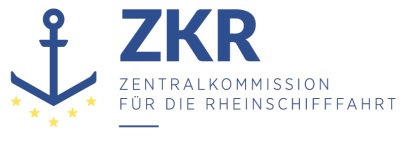 Allgemeine Verteilung12. November 2019Or. GermanGEMEINSAME EXPERTENTAGUNG FÜR DIE DEM ÜBEREINKOMMEN ÜBER DIE INTERNATIONALE BEFÖRDERUNG VON GEFÄHRLICHEN GÜTERN AUF BINNENWASSERSTRAẞEN (ADN) BEIGEFÜGTE VERORDNUNG (SICHERHEITSAUSSCHUSS)(36. Tagung, Genf, 27. - 31. Januar 2020)Punkt 5 b) zur vorläufigen TagesordnungVorschläge für Änderungen der dem ADN beigefügten Verordnung: Weitere VorschlägeÄnderung von 7.1.4.1 Begrenzung der beförderten MengenGemeinsam eingereicht von der Europäischen Binnenschifffahrts-Union (EBU) und der Europäischen Schifferorganisation (ESO)*,**Einleitung1.	Die Vertreter des Binnenschifffahrtsgewerbes haben dieses Thema zuletzt bei der 35. Sitzung des ADN Sicherheitsausschusses mit Dokument CCNR-ZKR/ADN/WP.15/AC.2/2019/32 vorgelegt und erläutert. 2.	Der Sicherheitsausschuss schloss sich bei dieser Sitzung der Auffassung an, dass der im bisherigen Unterabschnitt 7.1.4.1 enthaltene Begriff „unbeschränkt“ in diesem Zusammenhang mit 1.100.000 kg gleich zu setzen ist.3.	Im neu vorgeschlagenen Text 7.1.4.1.1 wurden einige als undeutlich empfundene Formulierungen in der Sitzung angepasst oder gestrichen. Auf Hinweis einiger Staaten mussten auch in der Tabelle 7.1.4.1.3 zwei Anpassungen vorgenommen werden. 4.	Zur Klarstellung wird im neuen Unterabschnitt 7.1.4.1.1 folgender Satz empfohlen:„Wenn ein Schiff verschiedene Arten gefährlicher Güter transportiert, darf die Gesamtmenge 1.100.000 kg nicht überschreiten.“.5.	Ziel dieses Antrags ist es, durch eine Umgliederung der Inhalt von 7.1.4.1 mehr Klarheit und Transparenz zu schaffen. Dies ist insbesondere nötig, um den Anwendern, die nicht regelmäßig mit dem ADN zu tun haben, den Zugang zu diesem Thema zu erleichtern.I.	Vorschlag 1. 	Neuer Text wie folgt: „7.1.4.1.1	(ohne Überschrift)Einhüllenschiffe dürfen gefährliche Güter der Klassen 1, 2, 3, 4.1, 4.2, 4.3, 5.1, 5.2, 6.1, 7, 8 und 9 nur in begrenzten Mengen gem. Absatz 7.1.4.1.3 befördern.Diese Regelung gilt auch für Schubleichter und Doppelhüllenschiffe, die den zusätzlichen Bauvorschriften in den Unterabschnitten 9.1.0.88 bis 9.1.0.95 oder 9.2.0.88 bis 9.2.0.95 nicht entsprechenMengenbegrenzungen nach Absatz 7.1.4.1.3 gelten bei Schubverbänden und gekuppelten Schiffen pro Einheit. Für jede Einheit sind höchstens 1.100.000 kg zugelassen.Wenn ein Schiff verschiedene Arten gefährlicher Güter transportiert, darf die Gesamtmenge 1.100.000 kg nicht überschreiten.7.1.4.1.2	(ohne Überschrift)Doppelhüllenschiffe, die den zusätzlichen Bauvorschriften in den Unterabschnitten 9.1.0.88 bis 9.1.0.95 oder 9.2.0.88 bis 9.2.0.95 entsprechen, dürfen Güter der Klassen 2, 3, 4.1, 4.2, 4.3, 5.1, 5.2, 6.1, 7, 8 und 9 ohne Begrenzung der beförderten Menge transportieren.●	Güter der Klasse 1 dürfen nur in den Mengen befördert werden, wie sie in Absatz 7.1.4.1.3 genannt sind.●	Güter mit Gefahrzettel 1 in Kapitel 3.2 Tabelle A Spalte (5) dürfen pro Einheit nur in den Mengen befördert werden, wie sie in Absatz 7.1.4.1.3 genannt sind.7.1.4.1.3	Mengengrenzen„.7.1.4.1.4	In 7.1.4.1.4 ist ein Verweis von 7.1.4.1.1 auf 7.1.4.1.3 zu ändern.II.	BegründungDie Lesbarkeit wird durch eine neue inhaltliche Gliederung, die Verwendung einer eindeutige Mengengrenze und eine Klarstellung bei gemischten Ladungen entscheidend verbessert.***KlasseUmschreibung0 kg90 kg15 000 kg50 000 kg120 000 kg300 000 kg1 100 000 kg1alle Stoffe und Gegenstände der Unterklasse 1.1 der Verträglichkeitsgruppe A 1)Xalle Stoffe und Gegenstände der Unterklasse 1.1 der Verträglichkeitsgruppe B, C, D, E, F, G, J oder L 2)Xalle Stoffe und Gegenstände der Unterklasse 1.2 der Verträglichkeitsgruppe B, C, D, E, F, G, H, J oder LXalle Stoffe und Gegenstände der Unterklasse 1.3 der Verträglichkeitsgruppe C, G, H, J oder L 3)Xalle Stoffe und Gegenstände der Unterklasse 1.4 der Verträglichkeitsgruppe B, C, D, E, F, G oder SXalle Stoffe der Unterklasse 1.5 der Verträglichkeitsgruppe D 2)Xalle Gegenstände der Unterklasse 1.6 der Verträglichkeitsgruppe N 3)Xungereinigte leere VerpackungenXBemerkungen1) In mindestens drei Partien zu maximal je 30 kg und mindestens 10 m Abstand zwischen den einzelnen Partien.2) In mindestens drei Partien zu maximal je 5 000 kg und mindestens 10 m Abstand zwischen den einzelnen Partien.3) Nicht mehr als 100 000 kg pro Laderaum. Ein eingesetzter Holzschott wird als Laderaumtrennung anerkannt.2alle Güter mit Gefahrzettel 2.1 in Kapitel 3.2 Tabelle A Spalte (5): insgesamtXalle Güter mit Gefahrzettel 2.3 in Kapitel 3.2 Tabelle A Spalte (5): insgesamtXandere GüterX3alle Güter der Verpackungsgruppe I oder II, für die neben dem Gefahrzettel 3 ein Gefahrzettel 6.1 in Kapitel 3.2 Tabelle A Spalte (5) vorgeschrieben ist: insgesamtXalle anderen Güter der Verpackungsgruppe I oder II: insgesamtX4.1UN-Nummern 3221, 3222, 3231 und 3232, insgesamtXalle Güter der Verpackungsgruppe I; alle Güter der Verpackungsgruppe II, für die neben dem Gefahrzettel 4.1 ein Gefahrzettel 6.1 in Kapitel 3.2 Tabelle A Spalte (5) vorgeschrieben ist;Selbstzersetzliche Stoffe des Typs C, D, E, und F (UN-Nummern 3223 bis 3230 und 3233 bis 3240);alle anderen Stoffe des Klassifizierungscodes SR1 oder SR2 (UN-Nummern 2956, 3241, 3242 und 3251); die desensibilisierten explosiven Stoffe der Verpackungsgruppe II (UN-Nummern 2907, 3319 und 3344): insgesamtXandere GüterX4.2alle Güter der Verpackungsgruppe I oder II, für die neben dem Gefahrzettel 4.2 ein Gefahrzettel 6.1 in Kapitel 3.2 Tabelle A Spalte (5) vorgeschrieben ist: insgesamtXandere GüterX4.3alle Güter der Verpackungsgruppe I oder II, für die neben dem Gefahrzettel 4.3 ein Gefahrzettel 3, 4.1 oder 6.1 in Kapitel 3.2 Tabelle A Spalte (5) vorgeschrieben ist: insgesamtXandere GüterX5.1alle Güter der Verpackungsgruppe I oder II, für die neben dem Gefahrzettel 5.1 ein Gefahrzettel 6.1 in Kapitel 3.2 Tabelle A Spalte (5) vorgeschrieben ist: insgesamtXandere GüterX5.2UN-Nummern 3101, 3102, 3111 und 3112: insgesamtXandere GüterX6.1alle Güter der Verpackungsgruppe I: insgesamtXalle Güter der Verpackungsgruppe II: insgesamtXalle in loser Schüttung beförderte GüterXandere GüterX7UN-Nummern 2912, 2913, 2915, 2916, 2917, 2919, 2977, 2978 und 3321 bis 3333Xandere Güter X8alle Güter der Verpackungsgruppe I;alle Güter der Verpackungsgruppe II, für die neben dem Gefahrzettel 8 ein Gefahrzettel 3 oder 6.1 in Kapitel 3.2 Tabelle A Spalte (5) vorgeschrieben ist: insgesamtXandere GüterX9alle Güter der Verpackungsgruppe II: insgesamtXUN 3077, Güter, die in loser Schüttung befördert werden und als umweltgefährdende Stoffe (aquatische Umwelt), Kategorien Akute Giftigkeit 1 oder Chronische Giftigkeit 1, eingestuft sind, in Übereinstimmung mit 2.4.3Xandere Güter    X